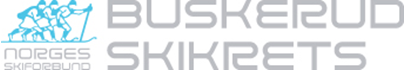 LANGRENNSKOMITEENDrammen, 24.oktober 2016Til Langrennsgruppene i Buskerud SkikretsTILBUD OM KJØP AV BESKYTTELSESMASKER TIL BRUK VED LEGGING AV HELSESKADELIGE SMØREPRODUKTERDet har i lengre tid vært satt søkelys på viktigheten av at skismørere i sitt virke utsettes for helseskadelige produkter.Det blir derfor gitt det råd at en beskytter seg i arbeidet under bruk av slike produkter. Norges Skiforbund har i noen år hatt en avtale med Skydda AS om levering av ulike typer beskyttelsesmasker. Hvilket produkt som anbefales er selvsagt avhengig av i hvilken grad en blir eksponert for støv og avgasser under slikt arbeid.Skikretsene vil nå kunne nytte seg av dette tilbudet. Langrennskomiteen i Buskerud Skikrets anbefaler at klubber og andre opptatt av Helse Miljø Sikkerhet om å anskaffe slik beskyttelse.I samarbeid med Skydda AS tilbyr vi to alternative masker til klubbene:http://www.skydda.no/no/andedrettsvern/vifteenheter-scott/wc1050820~p197689Duraflow Scott vifteenhet Pris:              kr 4990,- ex mva.         Vifteenhet                      kr   250,-. ex mva.        2 gassfilterSUM              kr. 5240,-. ex mva.Veil. utsalgspris for produktet er vanligvis kr 11 000 RIMELIG ALTERNATIV FOR DE SOM OPPLEVER MINDRE EKSPONERING:http://www.skydda.no/no/andedrettsvern/halvmasker/wc797765~p123922Sundström Premium Plus pakkeNettopris 1-10 stk          kr. 580,-. ex mva.       komplettNettopris 10+                 kr. 499,-. ex mva.       komplettVeil. utsalgspris for produktet er kr 950 inkl. mvaBESTILLINGBestilling sendes samlet fra den enkelte klubb tilgabrieljohannessen@hotmail.com snarest og senest innen fredag 3.november 2017. Dersom noen har behov for å få registrert innkjøpet i eget firma bes dette spesifisert i bestillingenMed hilsenGabriel JohannessenLeder langrennskomiteen Buskerud Skikrets